Областное государственное казённое учреждение для детей-сирот и детей, оставшихся без попечения родителей – Ульяновский специальный (коррекционный) детский дом для детей с ограниченными возможностями здоровья «Гнёздышко» – Центр по развитию семейных форм устройства и сопровождению семей и детей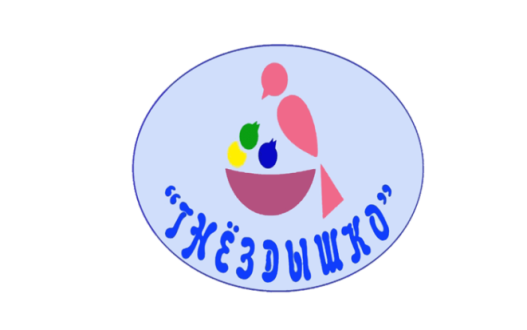 Памятка выпускникуСодержаниеВступительное словоДорогой выпускник!	Ты начинаешь самостоятельную жизнь. Ты этого ждёшь и представляешь себя свободным и независимым. Да, действительно, ты теперь будешь сам планировать свой день, что будешь носить и что будешь есть на завтрак.	Однако помни: свобода предполагает ответственность – ответственность за свой выбор, свою жизнь.	Вхождение во взрослую жизнь предполагает ответственные шаги, именно о них мы хотим рассказать тебе в этой памятке. А также, не следует забывать и о поддержке: когда возникнут трудности, ты можешь рассчитывать на нашу поддержку.	Но, давай, обо всём по порядку.Знание закона облегчает жизньГосударство предоставляет выпускникам различные права и дополнительные льготы.Знание своих прав и обязанностей, умение реализовать их в самостоятельной жизни ты прочтешь в этой памятке.Выпускник учреждения для детей-сирот, который по юридическому и социальному статусу является сиротой или ребёнком, оставшимся без попечения родителей, по достижении 18 лет - лицом из числа детей-сирот и детей, оставшихся без попечения родителей, имеет право на «особую защиту и помощь, предоставляемые государством» (ст.20 ч.1. Конвенции о правах ребёнка, 1989 год).Дополнительные гарантии предусматривает Федеральный Закон от 21.12.1996 № 159-ФЗ «О дополнительных гарантиях по социальной защите детей-сирот и детей, оставшихся без попечения родителей» (далее – Федеральный закон). Этот закон определяет общие принципы, содержание и меры государственной поддержки детей-сирот и детей, оставшихся без попечения родителей, а также лиц из их числа в возрасте до 23 лет.Сиротой считается лицо в возрасте до 18 лет, у которого умерли оба или единственный родитель.Дети, оставшиеся без попечения родителей – лица в возрасте до 18 лет, которые остались без попечения единственного или обоих родителей в связи: с лишением их родительских прав, ограничением их в родительских правах;признанием родителей безвестно отсутствующими, недееспособными (ограниченно дееспособными);объявлением их умершими;установления судом факта утраты лицом попечения родителей;отбыванием ими наказания в учреждениях, исполняющих наказание в виде лишения свободы, нахождением в местах содержания под стражей, подозреваемых и обвиняемых в совершении преступлений;уклонением родителей от воспитания своих детей или от защиты их прав и интересов, отказом родителей взять своих детей из образовательных, медицинских организаций, организаций, оказывающих социальных услуги, а также в случае, если единственный родитель или оба родители неизвестны, в иных случаях признания ребёнка, оставшегося без попечения родителей в установленном законом порядке.Лица из числа детей-сирот и детей, оставшихся без попечения родителей – лица в возрасте от 18 до 23 лет, у которых, когда они находились в возрасте до 18 лет, умерли оба или единственный родитель, а также которые остались без попечения единственного или обоих родителей и имеют в соответствии с Федеральным законом право на дополнительные гарантии по социальной поддержке.Лица, потерявшие в период обучения обоих родителей или единственного родителя, – лица в возрасте от 18 до 23 лет, у которых в период их обучения по основным профессиональным образовательным программам и (или) по программам профессиональной подготовки по профессиям рабочих, должностям служащих умерли оба родителя или единственный родитель.Дети-сироты и дети, оставшиеся без попечения родителей, имеют право на полное государственное обеспечение на время пребывания в государственном учреждении или в семье опекуна, попечителя, приёмных родителей.Полное государственное обеспечение предусматривает бесплатное питание, бесплатный комплект одежды и обуви, бесплатное проживание и бесплатное медицинское обслуживание.Лица, относящиеся к данным категориям, при обучении в профессиональных образовательных организациях среднего и высшего образования имеют право на полное государственное обеспечение.5 шагов на пути к самостоятельной жизни	1 шаг «Моё здоровье».Здоровье – это одна из главных ценностей человека. У Вас есть право на медицинскую помощь, но у Вас есть также и обязанность – быть здоровым.	Конституция Российской Федерации утверждает (Статья 41, п.1): «Каждый имеет право на охрану здоровья и медицинскую помощь. Медицинская помощь в государственных и муниципальных учреждениях здравоохранения оказывается гражданам бесплатно за счет средств соответствующего бюджета, страховых взносов, других поступлений».Выпускнику необходимо ознакомиться с состоянием здоровья (диагнозы, план, схема лечения). Консультацию можно получить у врача-терапевта, узких специалистов, которые разъяснят особенности протекания и проявления заболевания и даст рекомендации (диета, противопоказания).Документ, который можно получить называется: «Выписка из истории болезни, с рекомендациями».Чтобы воспользоваться этими услугами, необходимо иметь медицинский страховой полис. Этот полис гарантирует Вам лечение в государственном медицинском учреждении.Уезжая на длительный срок, надо брать медицинский страховой полис с собой. В случае необходимости бесплатная медицинская помощь будет оказана только при его наличии.Ваши дополнительные льготы на медицинское обслуживание закреплены в  ст. 7 «Дополнительные гарантии права на медицинское обеспечение» Федерального закона от 21.12.1996 N 159-ФЗ «О дополнительных гарантиях по социальной поддержке детей-сирот и детей, оставшихся без попечения родителей»:1. Детям-сиротам и детям, оставшимся без попечения родителей, а также лицам из числа детей-сирот и детей, оставшихся без попечения родителей, предоставляется бесплатная медицинская помощь в медицинских организациях государственной системы здравоохранения и муниципальной системы здравоохранения, в том числе высокотехнологичная медицинская помощь, проведение диспансеризации, оздоровления, регулярных медицинских осмотров, и осуществляется их направление на лечение за пределы территории Российской Федерации за счет бюджетных ассигнований федерального бюджета в порядке, установленном федеральным органом исполнительной власти, осуществляющим функции по выработке и реализации государственной политики и нормативно-правовому регулированию в сфере здравоохранения.2. Детям-сиротам и детям, оставшимся без попечения родителей, лицам из числа детей-сирот и детей, оставшихся без попечения родителей, предоставляются путевки в организации отдыха детей и их оздоровления (в санаторно-курортные организации – при наличии медицинских показаний), а также оплачивается проезд к месту лечения (отдыха) и обратно. Органы государственной власти субъектов Российской Федерации и органы местного самоуправления обеспечивают предоставление детям-сиротам и детям, оставшимся без попечения родителей, лицам из числа детей-сирот и детей, оставшихся без попечения родителей, путевок в организации отдыха детей и их оздоровления, подведомственные соответственно органам государственной власти субъектов Российской Федерации и органам местного самоуправления, в первоочередном порядке.Факторами, угрожающими здоровью и жизни человека, наряду с другими, являются: курение, употребление алкоголя, наркотиков, неизлечимые болезни и др.2 шаг. Образование. Трудоустройство. Я – личностьОб образовании	Выпускникам организаций для детей-сирот и детей, оставшихся без попечения родителей, лицам, находившимся на полном государственном обеспечении и закончившим свое пребывание в данном учреждении, в связи с завершением обучения, согласно статье 6. Федерального закона от 21.12.1996 N 159-ФЗ «О дополнительных гарантиях по социальной поддержке детей-сирот и детей, оставшихся без попечения родителей», предоставляются дополнительные гарантии права на образование.Гарантии выражены в бесплатном предоставлении:права на обучение на подготовительных отделениях ВУЗов;права на однократное прохождение обучения по программам профессиональной подготовки по профессиям рабочих, должностям служащих по очной форме обучения;права получения второго среднего профессионального образования по программе подготовки квалифицированных рабочих, служащих по очной форме обучения;права на обеспечение государственной социальной стипендией на время учебы;ежегодного пособия на приобретение учебной литературы и письменных принадлежностей, размер зависит от суммы стипендии в данном ВУЗе и превышает его троекратно.бесплатного комплекта одежды, обуви;права бесплатного проезда на городском, пригородном транспорте, в сельской местности на внутрирайонном транспорте (кроме такси), а также бесплатным проездом один раз в год к месту жительства и обратно к месту учебы;права на получение зарплаты во время производственной практики в размере 100%.Если во время обучения такие студенты берут отпуск, за ними сохраняют полное государственное обеспечение и выплачивают социальную стипендию в течение всего отпуска. Но эти льготы сохраняются, только если отпуск академический, по медицинским показаниям, беременности и родам или по уходу за ребенком до трех лет.Если сирота берет отпуск по другой причине – он обеспечивает себя самостоятельно.Согласно Федеральному закону «О государственном пенсионном обеспечении в РФ» от 15.12.2001 № 166-ФЗ дети-сироты получают социальную пенсию по случаю потери кормильца до 18 лет, выплата пенсии детям-сиротам продлевается при условии их обучения по очной форме обучения в образовательных учреждениях всех типов и видов независимо от их организационно-правовой формы (кроме организаций дополнительного образования) до окончания ими такого обучения, но не дольше чем до достижения 23 лет. Обучение по очной форме подразумевает, что вы нигде не работаете, а только получаете образование. Оформление пенсии и других выплат происходит по месту регистрации. Требуется обратиться в местное отделение пенсионного фонда РФ. О способе получения выплат пенсионный фонд можно осведомиться на сайте, либо при подаче заявления. Это может быть банковский счёт, получение в отделении почты РФ.О самостоятельной экономической жизни	Для того, чтобы рационально организовать свою экономическую жизнь следует уметь анализировать бюджет, определять прожиточный минимум, делать несложные экономические расчеты.	Бюджет – совокупность всех доходов и расходов за определенный период времени.	Расход – затраты, издержки, потребление чего-либо для определенных целей.	Под доходом понимаются деньги и материальные ценности.Примерная структура бюджетаТрудоустройство	Основанием для обеспечения социальных гарантий в области трудоустройства детей-сирот и детей, оставшихся без попечения родителей, лиц из их числа служат: Конституция Российской Федерации, Трудовой кодекс Российской Федерации, Гражданский кодекс Российской Федерации, Федеральный закон от 21.12.1996 N 159-ФЗ «О дополнительных гарантиях по социальной поддержке детей-сирот и детей, оставшихся без попечения родителей».Права выпускников учреждений для детей-сирот и детей, оставшихся без попечения родителей, при устройстве на работуВ соответствии со ст. 9 «Дополнительные гарантии права на труд» Федерального закона от 21.12.1996 г. № 159 «О дополнительных гарантиях по социальной поддержке детей-сирот и детей, оставшихся без попечения родителей»: Органы государственной службы занятости населения (далее – органы службы занятости) при обращении к ним детей-сирот и детей, оставшихся без попечения родителей, лиц из числа детей-сирот и детей, оставшихся без попечения родителей, оказывают содействие указанным лицам в подборе подходящей работы и трудоустройстве, организуют их профессиональную ориентацию в целях выбора сферы деятельности (профессии), трудоустройства, прохождения профессионального обучения и получения дополнительного профессионального образования.	Впервые ищущим работу (ранее не работавшим) и впервые признанным органами службы занятости в установленном порядке безработными детям-сиротам, детям, оставшимся без попечения родителей, лицам из числа детей-сирот и детей, оставшихся без попечения родителей, пособие по безработице и стипендия в связи с прохождением ими профессионального обучения и получения дополнительного профессионального образования по направлению органов службы занятости выплачиваются в соответствии с Законом Российской Федерации от 19 апреля 1991 года N 1032-1 «О занятости населения в Российской Федерации».Как устроиться на работу	Помощь в трудоустройстве оказывают органы государственной службы занятости населения, а именно:помощь в трудоустройстве по полученной специальности;информирование о существующих вакансиях;направление на переобучение с целью получения профессии, пользующейся спросом на рынке труда региона;обеспечение временной занятости на общественных (оплачиваемых) работах;предоставление социальной и материальной поддержки в виде выплаты пособия по безработице.	Особое внимание органы службы занятости населения уделяют лицам, впервые ищущим работу. Ты можешь быть признан безработным, если достиг 16 лет (Закон Российской Федерации от 19.04.1991 № 1032-1 «О занятости населения в Российской Федерации» (ст. 3).	Для регистрации в службе занятости необходимо предъявлять следующие документы:	1. Паспорт с регистрацией, подтверждающий постоянное проживание в данном районе.	2. Трудовую книжку (кроме граждан, не имеющих трудового стажа).	3. Документ об образовании.	4.  Документы, подтверждающие статус лица из числа детей-сирот, детей, оставшихся без попечения родителей;	5. Справку о среднем заработке за последние три месяца по последнему месту работы (кроме граждан, не имеющих трудового стажа или стремящихся возобновить трудовую деятельность после длительного (более 1 года) перерыва, или уволенных с предприятий и в течение 12 недель не имевших оплачиваемой работы за последние 12 месяцев, предшествовавших началу безработицы).	Устройство на работу	При устройстве на работу заключается трудовой, либо гражданско-правовой договор, между работодателем и работником.	В трудовом договоре обязательно оговариваются следующие условия:1. Название должности, права и обязанности работодателя и работника.2. Условия труда.3. Условия оплаты труда.4. Рабочее время.5. Время отдыха.6. Срок, на который принимается работник.	При заключении трудового договора или контракта может быть оговорен испытательный срок, позволяющий оценить профессиональное соответствие предложенной работе. Условие об испытании должно быть указано в приказе.	После заключения трудового договора издается приказ (распоряжение) о зачислении на работу. Если это первое место работы, то на работника заводится трудовая книжка, которая является основным документом. 	Трудовые книжки ведутся на всех сотрудников, работающих по трудовому договору в организации свыше 5 дней.	При увольнении работника трудовая книжка выдается ему в день увольнения.	Если вы потеряли трудовую книжку, то обязаны немедленно сообщить об этом администрации по последнему месту работы. То же следует сделать при её порче.	Не позднее 15 дней после подачи такого заявления администрация выдаёт дубликат трудовой книжки с соответствующей надписью в правом верхнем углу первой страницы.С 01 января 2020 в России введена электронная трудовая книжка. Она обеспечивает постоянный и удобный доступ работников к информации о своей трудовой деятельности.	При устройстве на работу сегодня принято предъявлять работодателю резюме и рекомендательные письма (если таковые имеются с предыдущего места работы). Сегодня слово «резюме» употребляется вместо слова «автобиография». Резюме составляется тобой лично. В процессе написания этого документа могут возникнуть некоторые сложности.	Резюме включает следующие разделы:Цель поиска работы.Общие сведения.Образование.Опыт работы.Дополнительные сведения.Адреса кадровых центров г. Ульяновска:Засвияжский районный отдел филиала ОГКУ «Кадровый центр Ульяновской области» в г. Ульяновске, адрес: г. Ульяновск, ул. Орская, д. 1А, тел. +7 (8422) 34-09-02;Ленинский районный отдел филиала ОГКУ «Кадровый центр Ульяновской области» в городе Ульяновск, адрес: г. Ульяновск, ул. Карла Маркса, 13/2, тел. +7 (8422) 41-27-09;Заволжский районный отдел филиала ОГКУ «Кадровый центр Ульяновской области» в г. Ульяновске, адрес: г. Ульяновск, ул. Тельмана, д. 36, тел.+7 (8422) 55-07-48;Железнодорожный районный отдел филиала ОГКУ КЦ Ульяновской области, адрес: г. Ульяновск, ул. Хрустальная, д. 41А, тел. +7 (8422) 36-33-43.«Я – личность»	Для построения успешной карьеры, важно представлять кто Вы, какая Вы личность. Обратившись к психологу, например, по месту получения образования можно получить информацию о себе:	1. Мой психологический портрет (темперамент, особенности характера).2. Моя самооценка.3. Я – глазами окружающих.4. Как управлять эмоциями, настроением.5. Как научиться общаться с другими.6. Анкета «Мои жизненные цели».Также можно проконсультироваться по другим вопросам.	3 шаг. Мое будущее. Жилье. Если Вы были направлены в детский дом, а жилье за Вами не сохранялось, Вы подлежите обеспечению жилым помещением.Согласно ст. 8 «Дополнительные гарантии прав на имущество и жилое помещение» Федерального закона от 21.12.1996 N 159-ФЗ «О дополнительных гарантиях по социальной поддержке детей-сирот и детей, оставшихся без попечения родителей», Вам благоустроенное жилое помещение специализированного жилищного фонда по договорам найма специализированных жилых помещений предоставляется однократно.Жилые помещения детям-сиротам, детям, оставшимся без попечения родителей, предоставляется по заявлению в письменной форме по достижении ими возраста 18 лет, а также в случае приобретения ими полной дееспособности до достижения совершеннолетия.   	Орган исполнительной власти субъекта Российской Федерации формирует список детей-сирот и детей, оставшихся без попечения родителей, лиц из числа детей-сирот и детей, оставшихся без попечения родителей, которые подлежат обеспечению жилыми помещениями Лица, включаются в список по достижении возраста 14 лет.Заявление о включении в список подается законными представителями детей-сирот и детей, оставшихся без попечения родителей, достигших возраста 14 лет, в течение трех месяцев со дня достижения ими указанного возраста, в Министерство социального развития Ульяновской области, по адресу: 432071, г. Ульяновск, ул. Федерации, д. 60, кабинет 112 (телефон (8422) 44-96-84, доб. 5210, 5268).После того, как заявление подано, документы рассматриваются и выносится распоряжение о включении в список.После включения в Список необходимо обратиться в Министерство жилищно-коммунального хозяйства и строительства Ульяновской области (г. Ульяновск, ул. Спасская, д.8, (тел. (8422) 27-10-03) с заявлением об обеспечении жилым помещением специализированного государственного жилищного фонда Ульяновской области. По этому телефону можно узнать свой номер в списке.Жилые помещения приобретаются Министерством в соответствии с Федеральным Законом от 05.04.2014 № 44-ФЗ «О контрактной системе в сфере закупок товаров, работ, услуг для обеспечения государственных и муниципальных нужд».После того, как жилое помещение будет приобретено и оформлено в государственную собственность Ульяновской области, выпускнику, в соответствии с пунктом 6 Порядка предоставления жилых помещений специализированного государственного жилищного фонда Ульяновской области для детей- сирот по договорам найма специализированных  жилых помещений, утвержденного постановлением Правительства Ульяновской области  от 27.12.2012 № 644-П, будет направлено уведомление о принятом решении о предоставлении жилого помещения с указанием адреса и даты прибытия для оформления договора найма специализированного жилого помещения.Органы опеки и попечительства осуществляют контроль за своевременной подачей законными представителями детей-сирот и детей, оставшихся без попечения родителей, заявлений о включении этих детей в список и в случае неподачи таких заявлений принимают меры по включению этих детей в список.Если жилье было сохранено, Вы имеете право проживать по месту жительства.4 шаг. Мои родственники и мои друзья1. Кровные родственники (ФИО, адреса проживания, телефоны).2. Близкие и дальние родственники.3. Как общаться с родственниками.4. Анкета «Мои друзья».6. Как выбрать друзей.Получить данную информацию можно от социального педагога, педагога-психолога, рекомендации (выбор друзей, по общению с родственниками).5 шаг Культура и досуг1. Книги в моей жизни.2. Театр, кино, фильмы, музеи.3. Умение вести себя в обществе.4. Организация своего досуга.Сделайте свою жизнь разнообразной и полной впечатлений. Не ограничивайтесь только работой. Откройте себя для произведений искусства, и мир откроется для вас.Вступительное словоЗнание закона облегчает жизнь5 шагов на пути к самостоятельной жизни1 шаг. «Моё здоровье»2 шаг. Образование. Трудоустройство. Я – личность3 шаг. Моё будущее. Жилье.4 шаг. Мои родственники и мои друзья5 шаг. Культура и досугДоходыРасходыЗаработная платаПенсияСтипендияДоходы от индивидуальной трудовой деятельностиДоходы от ценных бумаг и вкладовЦенные подарки и др.На питаниеНа коммунальные услуги: плата за жилье, электроэнергию, отопление, воду, телефон, газ, канализациюНа транспортНа хозяйственно-бытовые нужды; затраты на ремонт одежды, обуви, бытовой техники, предметы личной гигиены и др.На предметы личного пользования: одежда, обувь, постельные принадлежностиПрочие: медикаменты, инструменты, на предметы комнатного убранства, культурные и информационные потребности и др.Непредвиденные расходыНеразумные расходы